REBRI WASTE TRANSFER FORM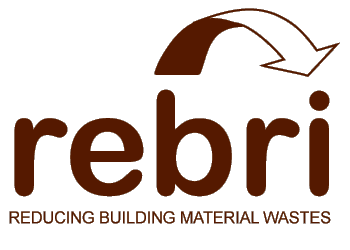 Waste generator:Waste generator:Waste generator:Postal address:Postal address:Postal address:Postal address:Postal address:Postal address:Postal address:Postal address:Postal address:Project name/code:Project name/code:Project name/code:Site address:Site address:Site address:Site address:Site address:Site address:Site address:Site address:Site address:Contact name:Phone number:Phone number:Fax number:Fax number:Fax number:Fax number:Signature:Signature:Signature:Waste source: Construction Construction Construction Demolition Demolition Demolition Demolition Demolition Demolition Landscaping Landscaping Landscaping Landscaping Landscaping Landscaping Landscaping Landscaping Infrastructure Infrastructure Infrastructure Infrastructure Infrastructure Infrastructure InfrastructureWASTE TYPEWASTE TYPEWASTE TYPEWASTE TYPEWASTE TYPEWASTE TYPEEstimated quantity(m³ or 100 kg)Estimated quantity(m³ or 100 kg)Estimated quantity(m³ or 100 kg)Proposed end destinationProposed end destinationProposed end destinationProposed end destinationProposed end destinationProposed end destinationProposed end destinationProposed end destinationProposed end destinationProposed end destinationProposed end destinationProposed end destinationProposed end destinationProposed end destinationProposed end destinationProposed end destinationWASTE TYPEWASTE TYPEWASTE TYPEWASTE TYPEWASTE TYPEWASTE TYPEEstimated quantity(m³ or 100 kg)Estimated quantity(m³ or 100 kg)Estimated quantity(m³ or 100 kg)LandfillLandfillLandfillLandfillCleanfillCleanfillCleanfillRecycle/process/
manufactureRecycle/process/
manufactureRecycle/process/
manufactureReuseReuseReuseReuseEnergy/incinerationEnergy/incinerationPlastics Plastics Plastics Plastics Plastics Plastics Plastics Plastics Plastics Plastics Plastics Plastics Plastics Plastics Plastics Plastics Plastics Plastics Plastics Plastics Plastics Plastics Plastics Plastics Plastics Type 1: PET or PETE (polyethylene terephthalate)Type 1: PET or PETE (polyethylene terephthalate)Type 1: PET or PETE (polyethylene terephthalate)Type 1: PET or PETE (polyethylene terephthalate)Type 1: PET or PETE (polyethylene terephthalate)Type 1: PET or PETE (polyethylene terephthalate)Type 2: HDPE (high density polyethylene)Type 2: HDPE (high density polyethylene)Type 2: HDPE (high density polyethylene)Type 2: HDPE (high density polyethylene)Type 2: HDPE (high density polyethylene)Type 2: HDPE (high density polyethylene)Type 3: PVC or V (polyvinyl chloride)Type 3: PVC or V (polyvinyl chloride)Type 3: PVC or V (polyvinyl chloride)Type 3: PVC or V (polyvinyl chloride)Type 3: PVC or V (polyvinyl chloride)Type 3: PVC or V (polyvinyl chloride)Type 4: LDPE (low density polyethylene)Type 4: LDPE (low density polyethylene)Type 4: LDPE (low density polyethylene)Type 4: LDPE (low density polyethylene)Type 4: LDPE (low density polyethylene)Type 4: LDPE (low density polyethylene)Type 5: PP (polypropylene)Type 5: PP (polypropylene)Type 5: PP (polypropylene)Type 5: PP (polypropylene)Type 5: PP (polypropylene)Type 5: PP (polypropylene)Type 6: PS (Polystyrene)Type 6: PS (Polystyrene)Type 6: PS (Polystyrene)Type 6: PS (Polystyrene)Type 6: PS (Polystyrene)Type 6: PS (Polystyrene)Type 7: Other (acrylic, acrylonitrile butadiene styrene, fibreglass, nylon, polycarbonate, and polylactic acid)Type 7: Other (acrylic, acrylonitrile butadiene styrene, fibreglass, nylon, polycarbonate, and polylactic acid)Type 7: Other (acrylic, acrylonitrile butadiene styrene, fibreglass, nylon, polycarbonate, and polylactic acid)Type 7: Other (acrylic, acrylonitrile butadiene styrene, fibreglass, nylon, polycarbonate, and polylactic acid)Type 7: Other (acrylic, acrylonitrile butadiene styrene, fibreglass, nylon, polycarbonate, and polylactic acid)Type 7: Other (acrylic, acrylonitrile butadiene styrene, fibreglass, nylon, polycarbonate, and polylactic acid)Type 7: Other (acrylic, acrylonitrile butadiene styrene, fibreglass, nylon, polycarbonate, and polylactic acid)Type 7: Other (acrylic, acrylonitrile butadiene styrene, fibreglass, nylon, polycarbonate, and polylactic acid)Type 7: Other (acrylic, acrylonitrile butadiene styrene, fibreglass, nylon, polycarbonate, and polylactic acid)Type 7: Other (acrylic, acrylonitrile butadiene styrene, fibreglass, nylon, polycarbonate, and polylactic acid)Type 7: Other (acrylic, acrylonitrile butadiene styrene, fibreglass, nylon, polycarbonate, and polylactic acid)Type 7: Other (acrylic, acrylonitrile butadiene styrene, fibreglass, nylon, polycarbonate, and polylactic acid)MetalsMetalsMetalsMetalsMetalsMetalsMetalsMetalsMetalsMetalsMetalsMetalsMetalsMetalsMetalsMetalsMetalsMetalsMetalsMetalsMetalsMetalsMetalsMetalsMetalsAluminiumAluminiumAluminiumAluminiumAluminiumAluminiumSteelSteelSteelSteelSteelSteelBrassBrassBrassBrassBrassBrassCopperCopperCopperCopperCopperCopperVarious Various Various Various Various Various Concrete/masonryConcrete/masonryConcrete/masonryConcrete/masonryConcrete/masonryConcrete/masonryConcrete/masonryConcrete/masonryConcrete/masonryConcrete/masonryConcrete/masonryConcrete/masonryConcrete/masonryConcrete/masonryConcrete/masonryConcrete/masonryConcrete/masonryConcrete/masonryConcrete/masonryConcrete/masonryConcrete/masonryConcrete/masonryConcrete/masonryConcrete/masonryConcrete/masonryPart blocks/rubblePart blocks/rubblePart blocks/rubblePart blocks/rubblePart blocks/rubblePart blocks/rubblePart bricks/pavers/tiles/pipesPart bricks/pavers/tiles/pipesPart bricks/pavers/tiles/pipesPart bricks/pavers/tiles/pipesPart bricks/pavers/tiles/pipesPart bricks/pavers/tiles/pipesTimberTimberTimberTimberTimberTimberTimberTimberTimberTimberTimberTimberTimberTimberTimberTimberTimberTimberTimberTimberTimberTimberTimberTimberTimberUntreatedUntreatedUntreatedUntreatedUntreatedUntreatedTreatedTreatedTreatedTreatedTreatedTreatedNativeNativeNativeNativeNativeNativePlasterboardPlasterboardPlasterboardPlasterboardPlasterboardPlasterboardPlasterboardPlasterboardPlasterboardPlasterboardPlasterboardPlasterboardPlasterboardPlasterboardPlasterboardPlasterboardPlasterboardPlasterboardPlasterboardPlasterboardPlasterboardPlasterboardPlasterboardPlasterboardPlasterboardDamaged sheetsDamaged sheetsDamaged sheetsDamaged sheetsDamaged sheetsDamaged sheetsOffcutsOffcutsOffcutsOffcutsOffcutsOffcutsMiscellaneousMiscellaneousMiscellaneousMiscellaneousMiscellaneousMiscellaneousMiscellaneousMiscellaneousMiscellaneousMiscellaneousMiscellaneousMiscellaneousMiscellaneousMiscellaneousMiscellaneousMiscellaneousMiscellaneousMiscellaneousMiscellaneousMiscellaneousMiscellaneousMiscellaneousMiscellaneousMiscellaneousMiscellaneousGlassGlassGlassGlassGlassGlassOrganic material (plant material, food)Organic material (plant material, food)Organic material (plant material, food)Organic material (plant material, food)Organic material (plant material, food)Organic material (plant material, food)HazardousHazardousHazardousHazardousHazardousHazardousOtherOtherOtherOtherOtherOtherWASTE TRANSPORTER DETAILS:WASTE TRANSPORTER DETAILS:WASTE TRANSPORTER DETAILS:WASTE TRANSPORTER DETAILS:WASTE TRANSPORTER DETAILS:WASTE TRANSPORTER DETAILS:WASTE TRANSPORTER DETAILS:WASTE TRANSPORTER DETAILS:WASTE TRANSPORTER DETAILS:WASTE TRANSPORTER DETAILS:WASTE TRANSPORTER DETAILS:WASTE TRANSPORTER DETAILS:WASTE TRANSPORTER DETAILS:WASTE TRANSPORTER DETAILS:WASTE TRANSPORTER DETAILS:WASTE TRANSPORTER DETAILS:WASTE TRANSPORTER DETAILS:WASTE TRANSPORTER DETAILS:WASTE TRANSPORTER DETAILS:WASTE TRANSPORTER DETAILS:WASTE TRANSPORTER DETAILS:WASTE TRANSPORTER DETAILS:WASTE TRANSPORTER DETAILS:WASTE TRANSPORTER DETAILS:WASTE TRANSPORTER DETAILS:Name of organisation:Name of organisation:Name of organisation:Postal address:Postal address:Postal address:Postal address:Postal address:Postal address:Postal address:Postal address:Postal address:Street address:Street address:Street address:Driver name:Phone number:Phone number:Mobile number:Mobile number:Mobile number:Mobile number:Signature on receipt:Signature on receipt:Signature on receipt:Signature on receipt:Signature on receipt:Signature on receipt:Signature on receipt:Signature on receipt:WASTE RECIPIENT DETAILS:WASTE RECIPIENT DETAILS:WASTE RECIPIENT DETAILS:WASTE RECIPIENT DETAILS:WASTE RECIPIENT DETAILS:WASTE RECIPIENT DETAILS:WASTE RECIPIENT DETAILS:WASTE RECIPIENT DETAILS:WASTE RECIPIENT DETAILS:WASTE RECIPIENT DETAILS:WASTE RECIPIENT DETAILS:WASTE RECIPIENT DETAILS:WASTE RECIPIENT DETAILS:WASTE RECIPIENT DETAILS:WASTE RECIPIENT DETAILS:WASTE RECIPIENT DETAILS:WASTE RECIPIENT DETAILS:WASTE RECIPIENT DETAILS:WASTE RECIPIENT DETAILS:WASTE RECIPIENT DETAILS:WASTE RECIPIENT DETAILS:WASTE RECIPIENT DETAILS:WASTE RECIPIENT DETAILS:WASTE RECIPIENT DETAILS:WASTE RECIPIENT DETAILS:Name of organisation:Name of organisation:Name of organisation:Type of facility:Type of facility: Retail  Storage and sorting Storage and sorting Storage and sorting Storage and sorting Transfer station	 Transfer station	 Transfer station	 Transfer station	 Transfer station	 Transfer station	 Transfer station	 Recycling/processing/manufacturing Recycling/processing/manufacturing Recycling/processing/manufacturing Recycling/processing/manufacturing Recycling/processing/manufacturing Recycling/processing/manufacturing Recycling/processing/manufacturing Recycling/processing/manufacturing Energy user Energy user Energy userStreet address:Street address:Contact name:Phone number:Mobile number:Signature on receipt:WHERE WILL THE WASTE MATERIALS END UP?WHERE WILL THE WASTE MATERIALS END UP?WHERE WILL THE WASTE MATERIALS END UP?WHERE WILL THE WASTE MATERIALS END UP?WHERE WILL THE WASTE MATERIALS END UP?WHERE WILL THE WASTE MATERIALS END UP?WHERE WILL THE WASTE MATERIALS END UP? Reuse by public or industry Energy incineration Disposal at solid waste landfill Disposal at solid waste cleanfill Recycled/reprocessed at another destination Reuse by public or industry Energy incineration Disposal at solid waste landfill Disposal at solid waste cleanfill Recycled/reprocessed at another destination Reuse by public or industry Energy incineration Disposal at solid waste landfill Disposal at solid waste cleanfill Recycled/reprocessed at another destination Reuse by public or industry Energy incineration Disposal at solid waste landfill Disposal at solid waste cleanfill Recycled/reprocessed at another destination Reuse by public or industry Energy incineration Disposal at solid waste landfill Disposal at solid waste cleanfill Recycled/reprocessed at another destination Reuse by public or industry Energy incineration Disposal at solid waste landfill Disposal at solid waste cleanfill Recycled/reprocessed at another destination Reuse by public or industry Energy incineration Disposal at solid waste landfill Disposal at solid waste cleanfill Recycled/reprocessed at another destinationPLEASE SEND A COPY OF THIS FORM TO THE WASTE GENERATORPLEASE SEND A COPY OF THIS FORM TO THE WASTE GENERATORPLEASE SEND A COPY OF THIS FORM TO THE WASTE GENERATORPLEASE SEND A COPY OF THIS FORM TO THE WASTE GENERATORPLEASE SEND A COPY OF THIS FORM TO THE WASTE GENERATORPLEASE SEND A COPY OF THIS FORM TO THE WASTE GENERATORPLEASE SEND A COPY OF THIS FORM TO THE WASTE GENERATOR